.Position: Facing LODHEEL & CROSS & HEEL & CROSS & HEEL & CROSS & HEEL, CLAPSHEEL & CROSS & HEEL & CROSS & HEEL & CROSS & HEEL, CLAPSSHUFFLE ¼ TURN, ½ TURN, ½ TURN, KICK-BALL-CHANGE, SHUFFLE ¼ TURN½ TURN, ½ TURN, KICK-BALL-CHANGE, SHUFFLE, SHUFFLEREPEATNo No Never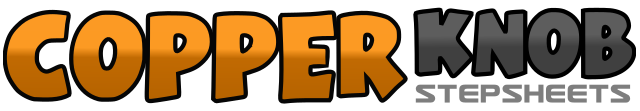 .......Count:32Wall:0Level:.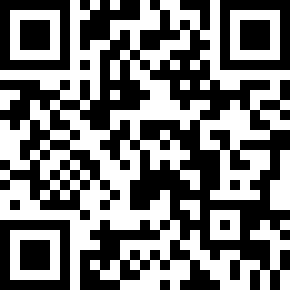 Choreographer:"Countrybell" Manuela Bello (DE)"Countrybell" Manuela Bello (DE)"Countrybell" Manuela Bello (DE)"Countrybell" Manuela Bello (DE)"Countrybell" Manuela Bello (DE).Music:No No Never - Texas LightningNo No Never - Texas LightningNo No Never - Texas LightningNo No Never - Texas LightningNo No Never - Texas Lightning........1&Touch left heel forward to left diagonal, step left next to right2Cross right over left&Step backward left to left diagonal3&Touch right heel forward to right diagonal, step right next to left4Cross left over right&Step backward right to right diagonal5&Touch left heel forward to left diagonal, step left next to right6Cross right over left&Step backward left to left diagonal7Touch right heel forward to right diagonal&8Clap, clap1&Touch right heel forward to right diagonal, step right next to left2Cross left over right&Step backward right to right diagonal3&Touch left heel forward to left diagonal, step left next to right4Cross right over left&Step backward left to left diagonal5&Touch right heel forward to right diagonal, step right next to left6Cross left over right&Step backward right to right diagonal7Touch left heel forward to left diagonal&8Clap, clap1Step forward left making ¼ turn left&2Step right next to left, step forward left3½ turn left stepping backward on right4½ turn left stepping forward on left5&6Kick forward right, step on ball of right, step left next to right7Step sideward right making ¼ turn right&8Step left next to right, step sideward right1½ turn right stepping backward on left2½ turn right stepping forward on right3&4Kick forward left, step on ball of left, step right next to left5&6Step forward on left, step right next to left, step forward on left7&8Step forward on right, step left next to right, step forward on right